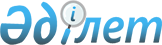 Б.Т.Жұмағұлов туралыҚазақстан Республикасы Үкіметінің қаулысы 2002 жылғы 1 ақпан N 154     Қазақстан Республикасының Үкіметі қаулы етеді:     Бақытжан Тұрсынұлы Жұмағұлов Қазақстан Республикасының Білім және ғылым вице-министрі болып тағайындалсын.     Қазақстан Республикасының        Премьер-МинистріМамандар:     Багарова Ж.А.,     Қасымбеков Б.А.
					© 2012. Қазақстан Республикасы Әділет министрлігінің «Қазақстан Республикасының Заңнама және құқықтық ақпарат институты» ШЖҚ РМК
				